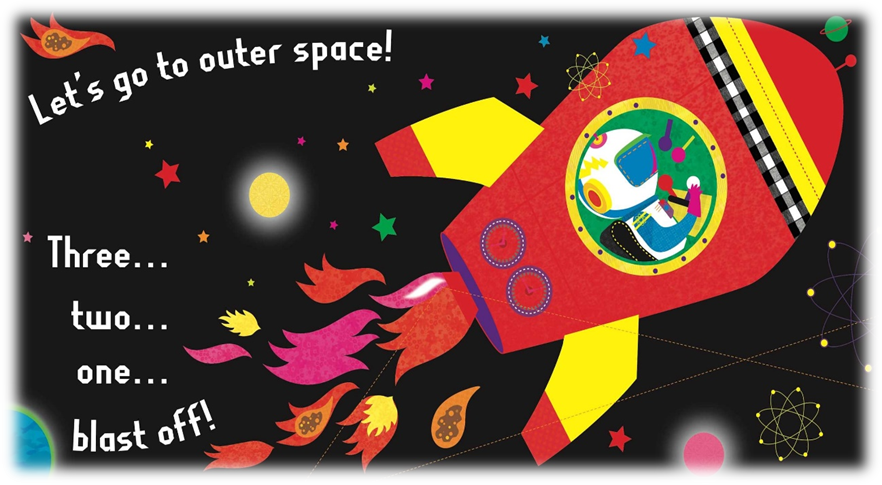 Year 1 are thoroughly enjoying their topic this term and learning lots about ‘Space’We have done absolutely loads! We opened our topic up with having an ‘Alien Day’ where children were very excited to get their face painted and make their very own hand printed alien!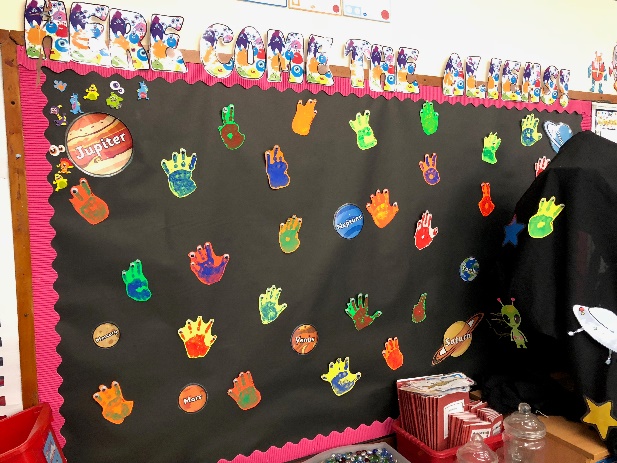 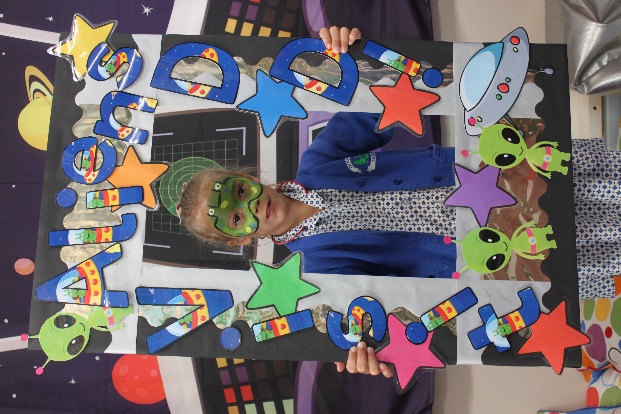 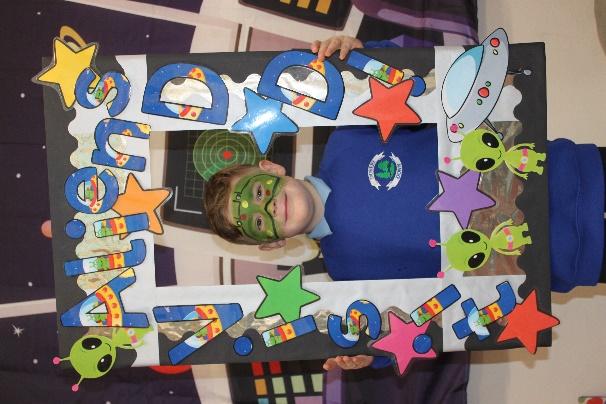 During Literacy lessons we have been exploring space related books with a buddy and learning about Aliens and pants!!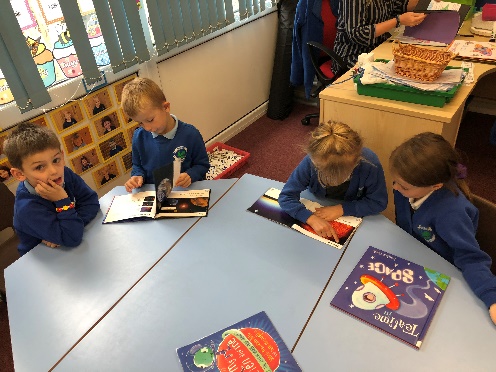 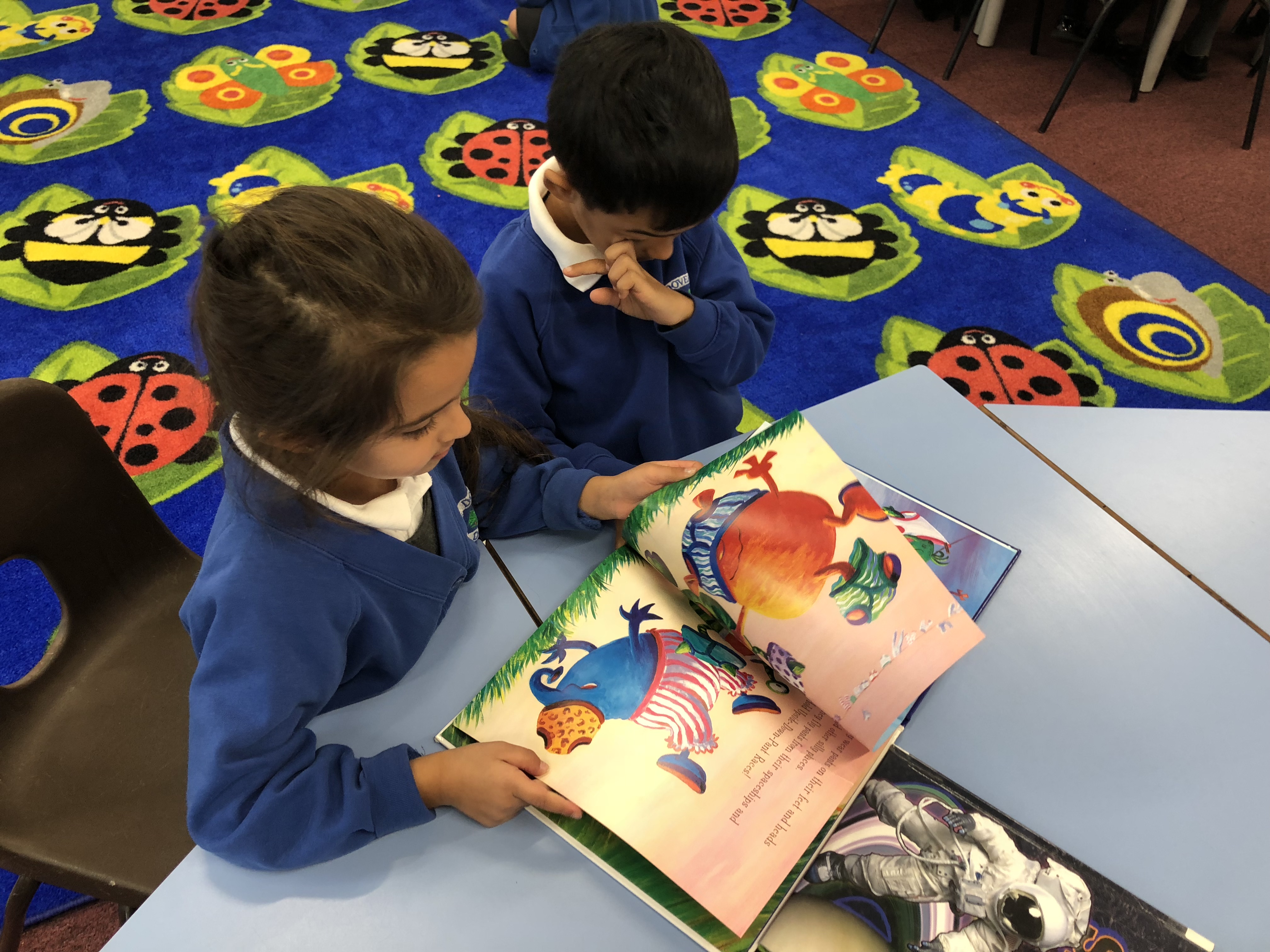 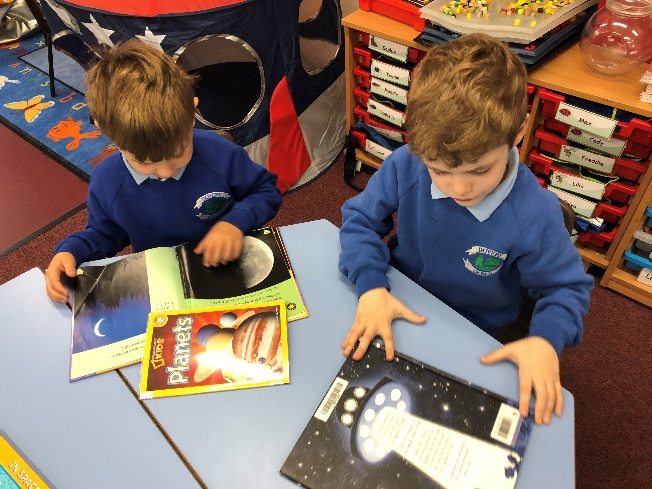 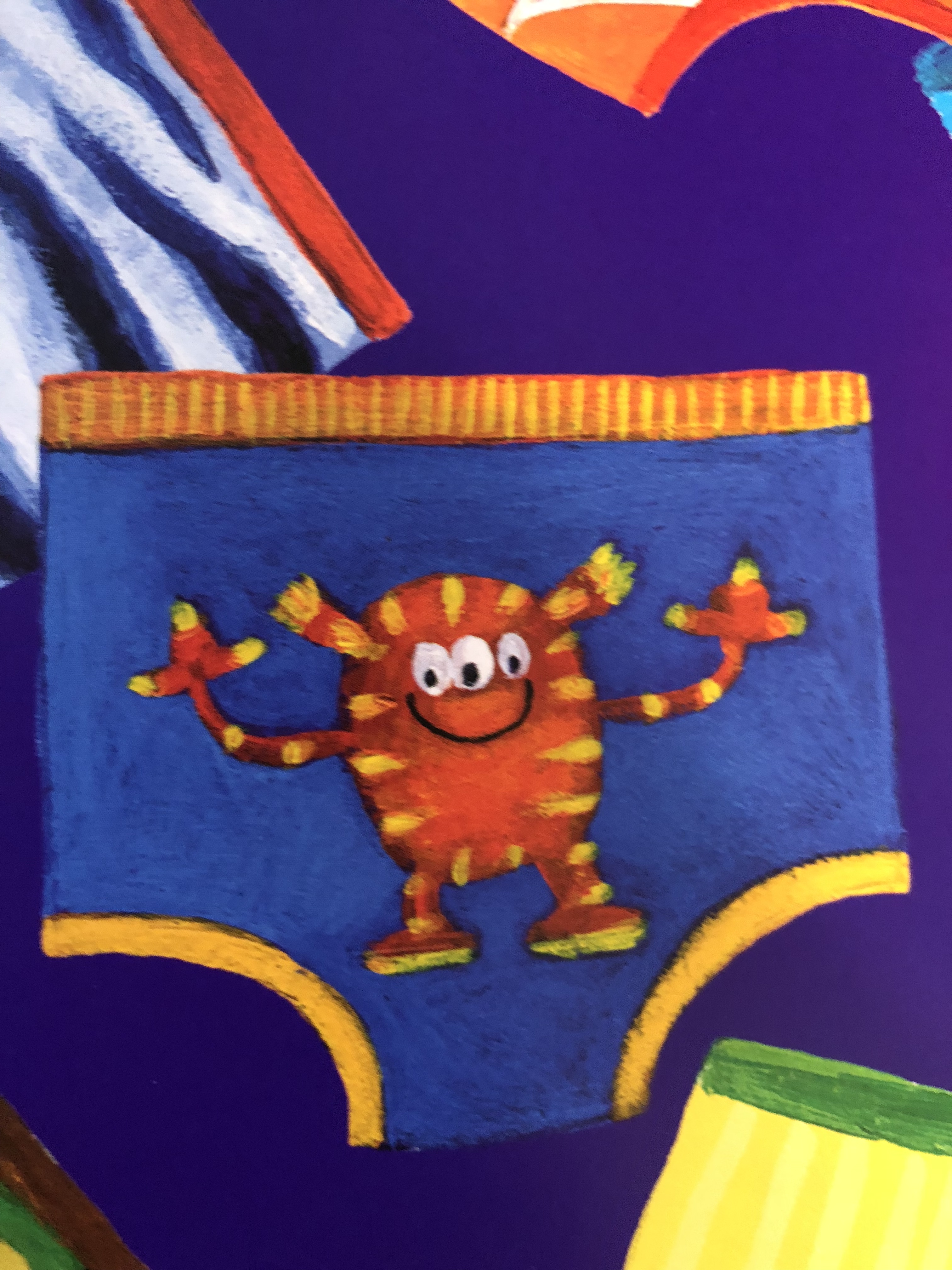 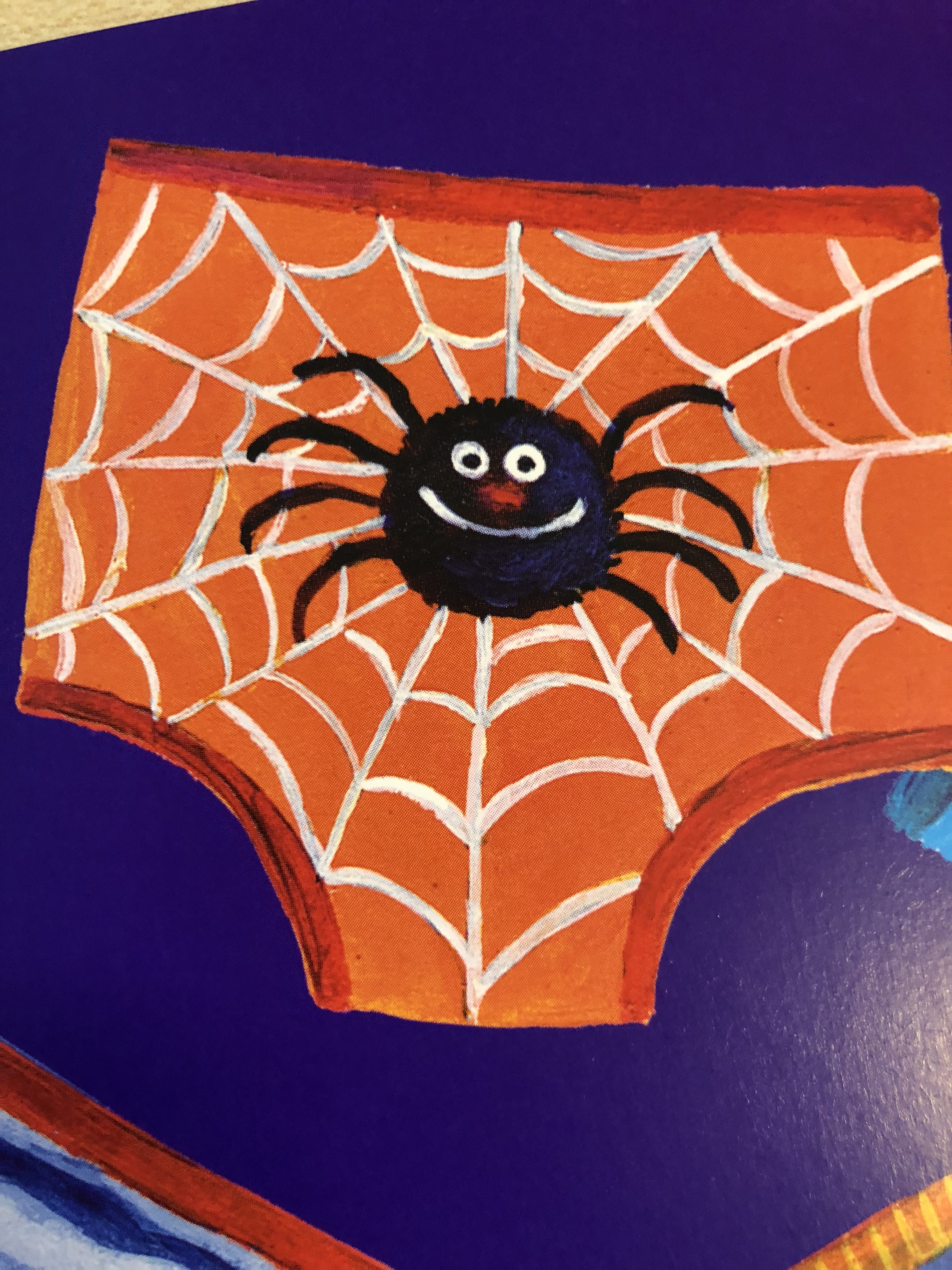 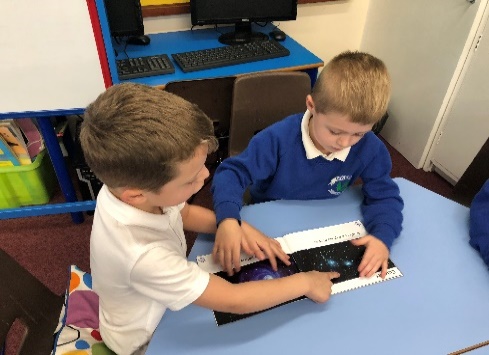 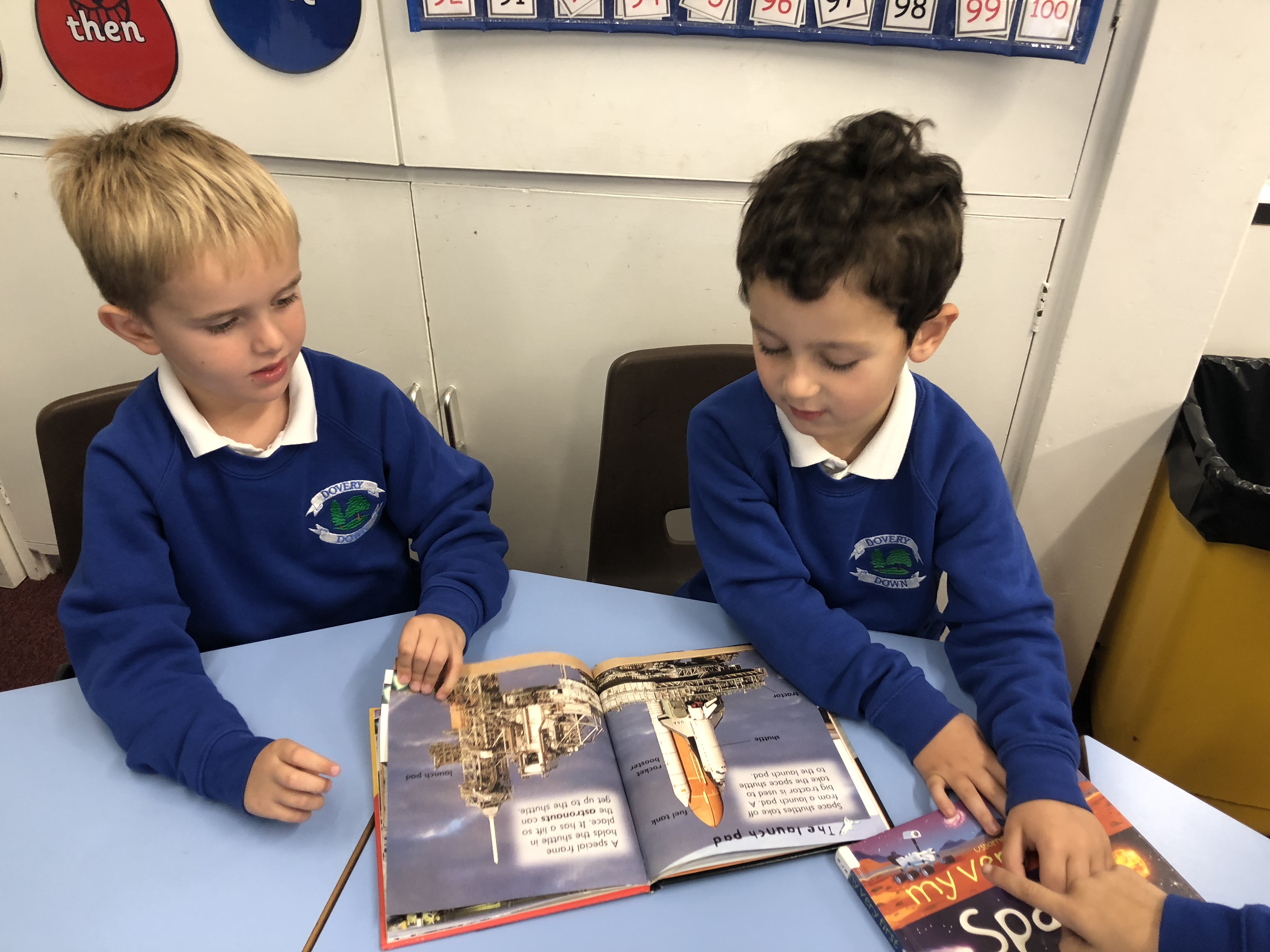 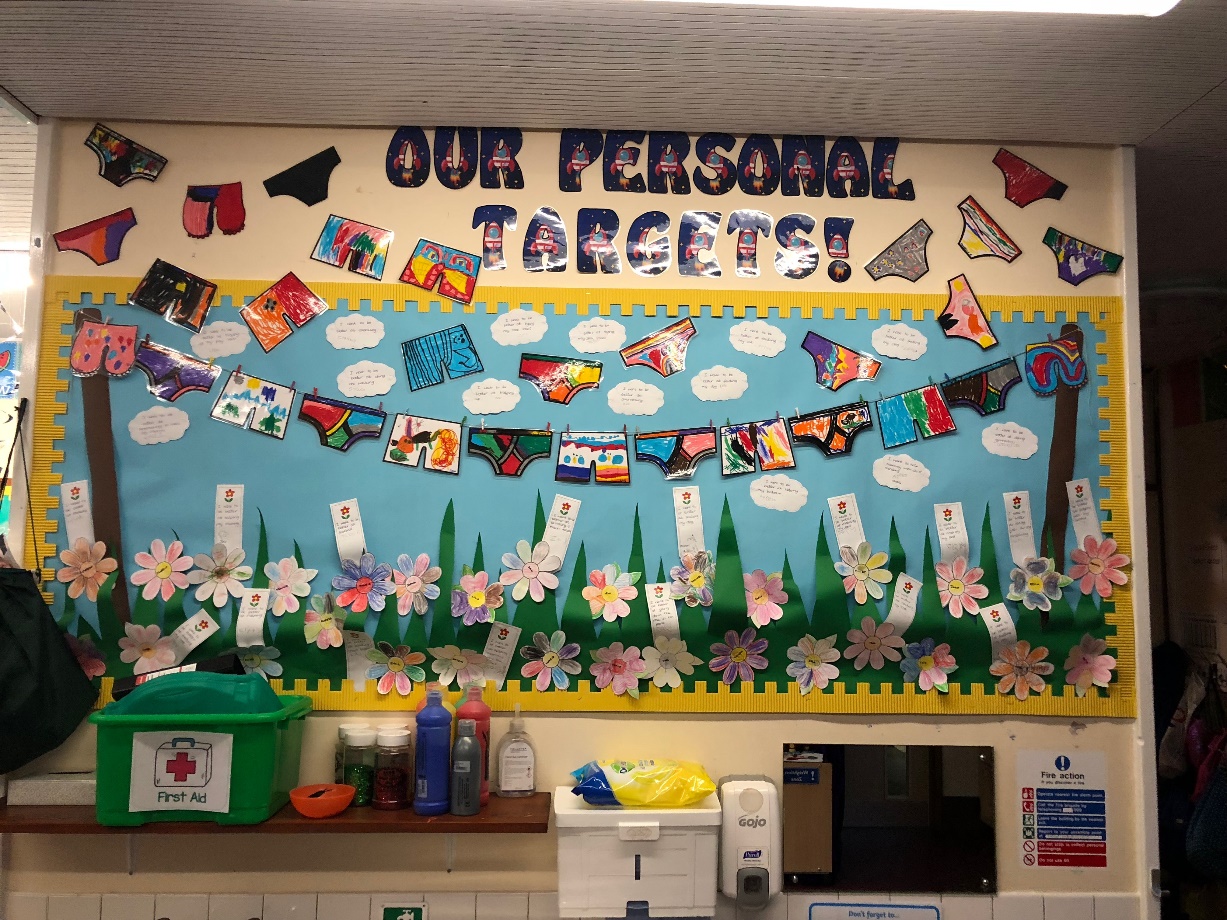 We have made chocolate planets and designed our own paper plate planet!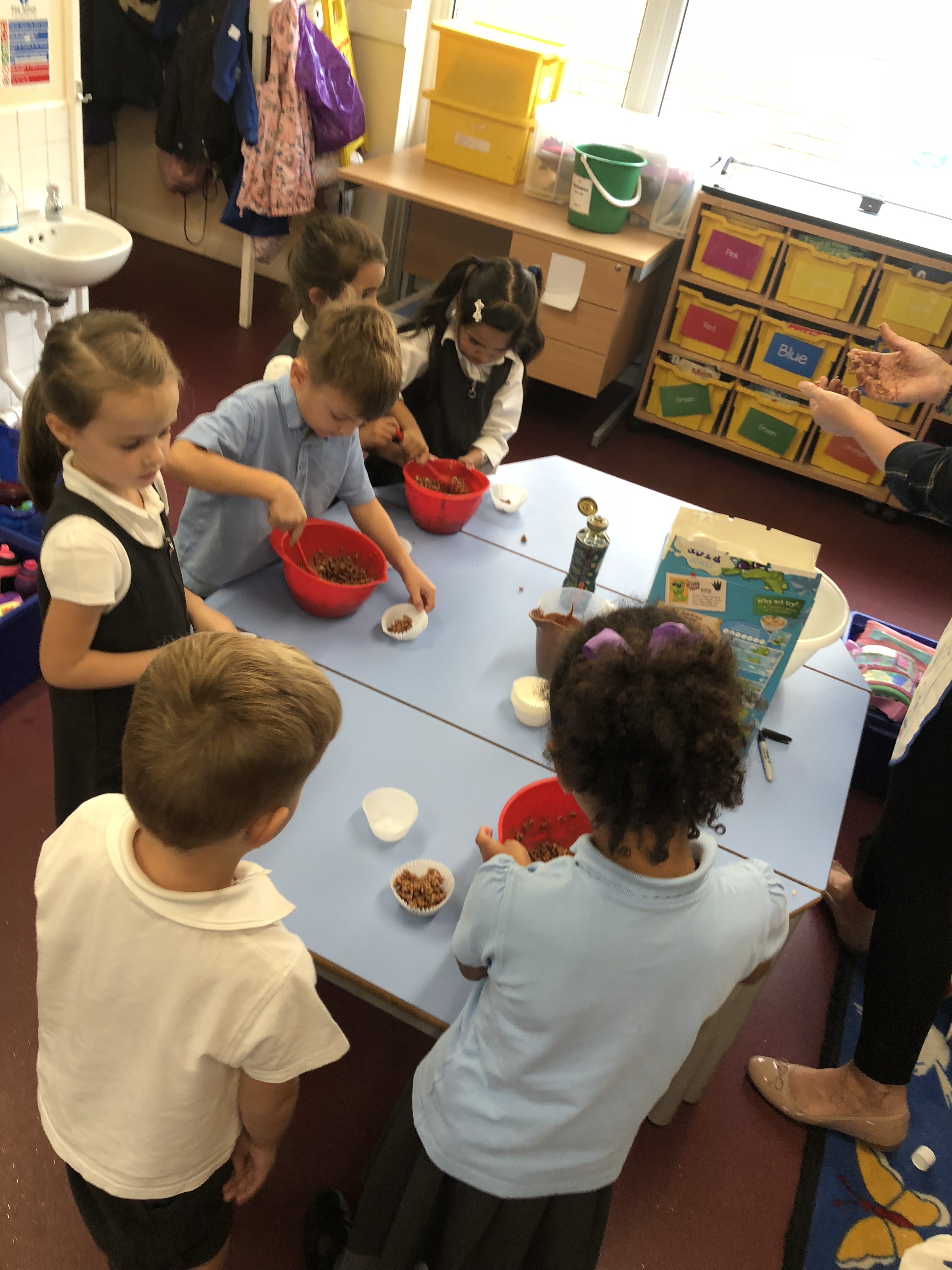 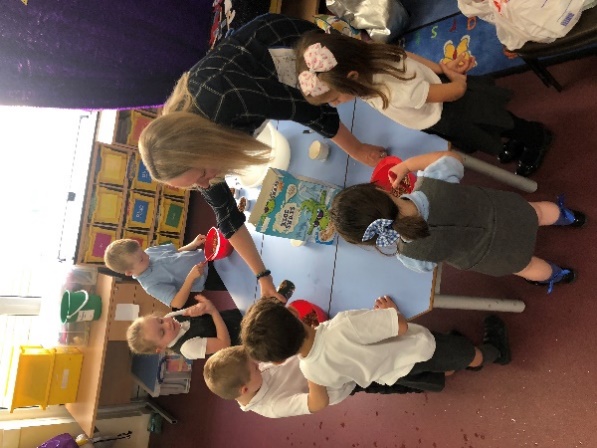 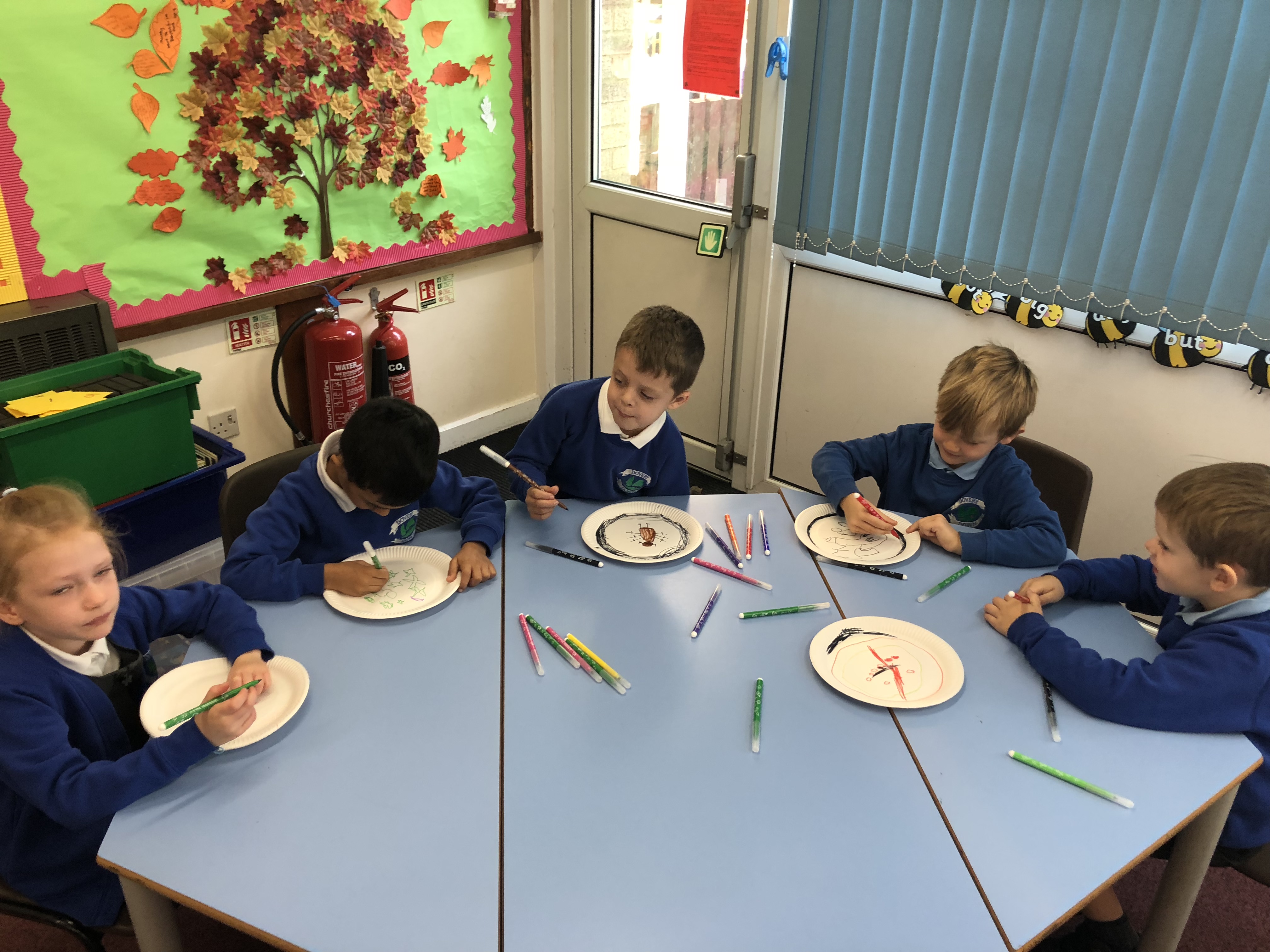 During maths we made our own star constellation pictures by counting the stars and following a pattern.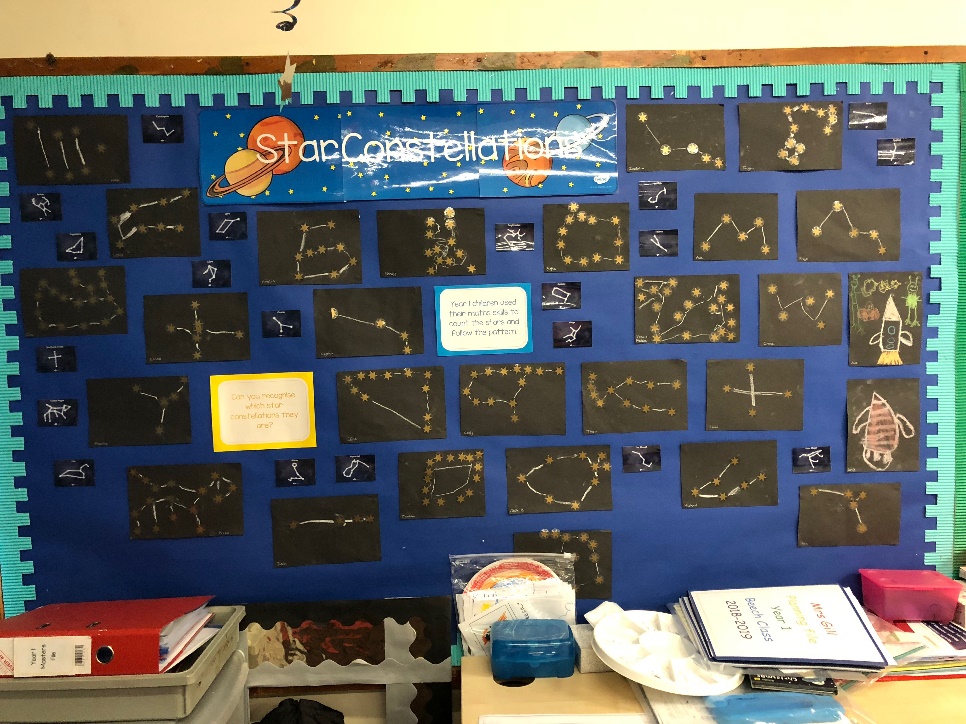 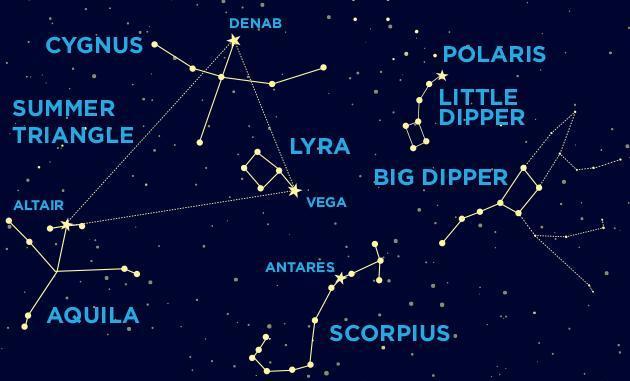 We have also painted our very own rockets! We’ve now displayed them in our classroom with the ‘Rock’ Mrs Spavins got given as a gift from the aliens when she travelled to space!!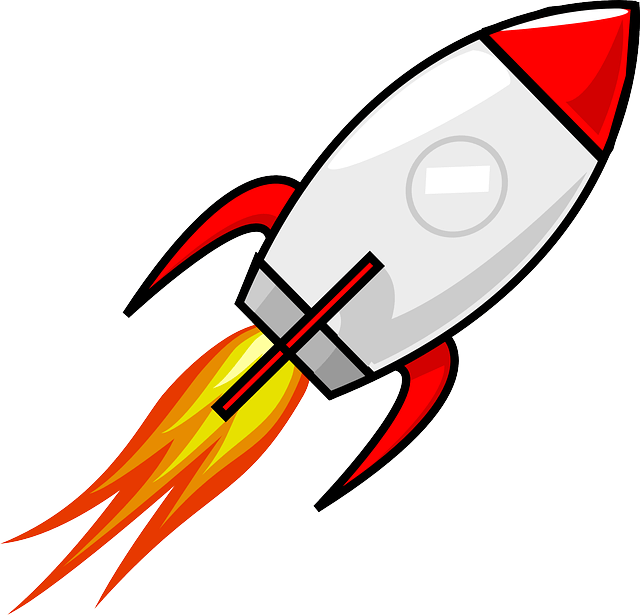 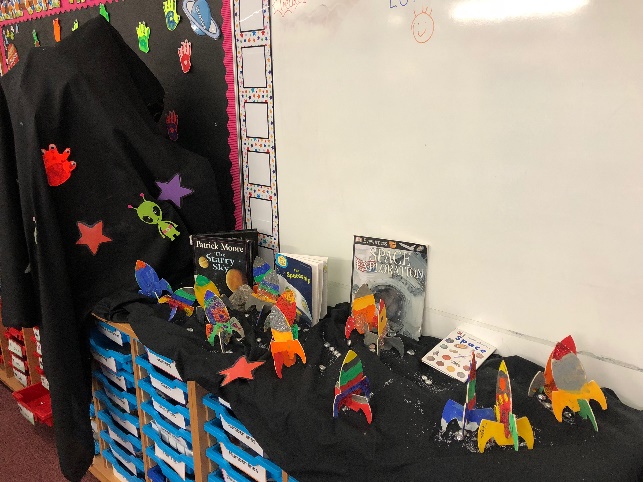 Today (Wednesday 31st October) we have had the planetarium in to talk about moon landings and star constellations. Children had fun sitting in a dark dome and learning about Neil Armstrong. 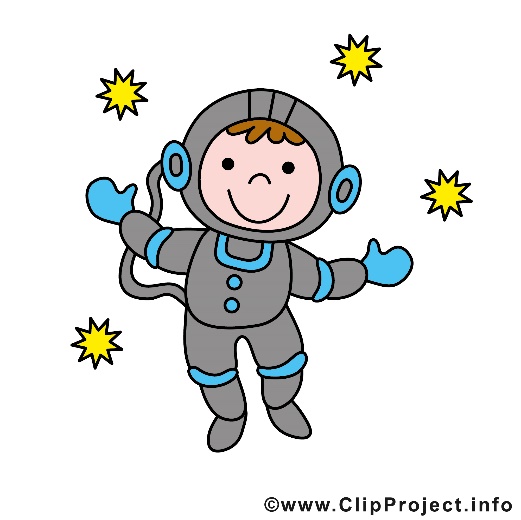 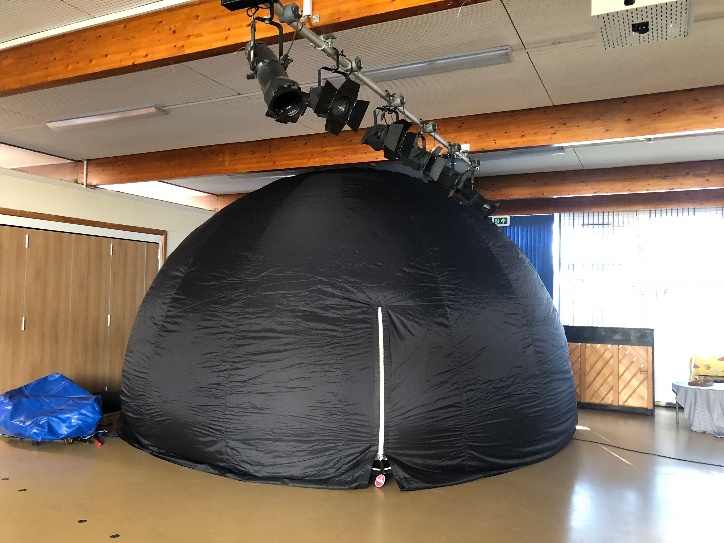 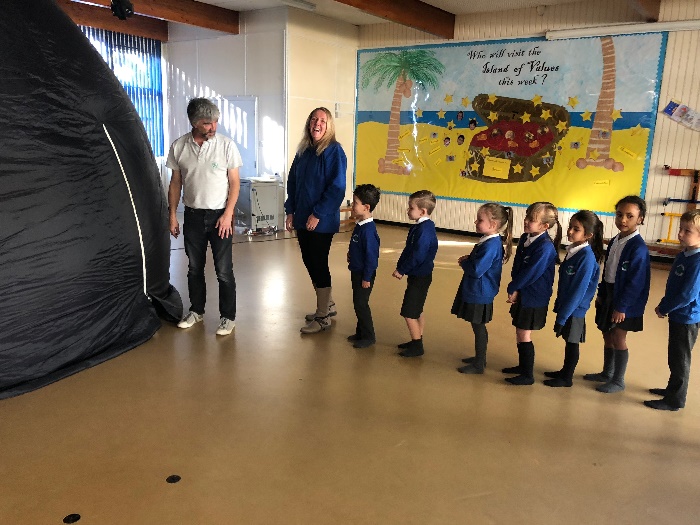 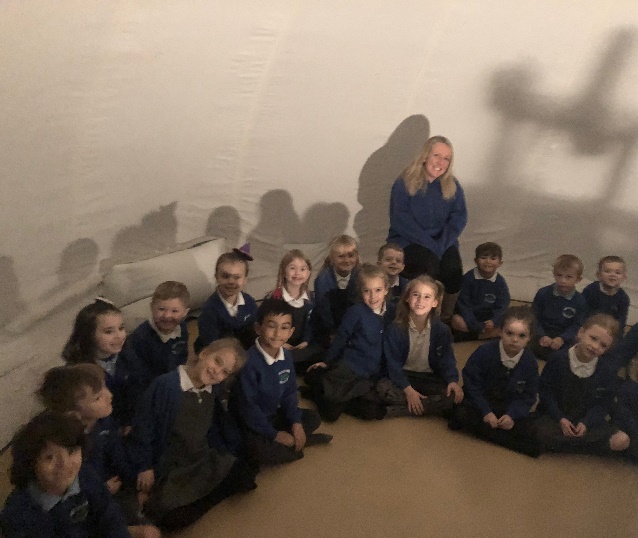 